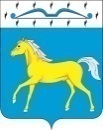 АДМИНИСТРАЦИЯ ПРИХОЛМСКОГО СЕЛЬСОВЕТАМИНУСИНСКОГО РАЙОНАКРАСНОЯРСКОГО КРАЯРОССИЙСКАЯ ФЕДЕРАЦИЯПОСТАНОВЛЕНИЕ27.01.2022			       п. Прихолмье             	              № 4-пО создании экспертной комиссии Прихолмского сельсовета Руководствуясь ст. 20 Устава Прихолмского сельсовета, в целях улучшения делопроизводства, обеспечения сохранности документов ПОСТАНОВЛЯЮ:1.	Создать экспертную комиссию в составе:
Председатель - Иванова Светлана Алексеевна, заместительглавы Прихолмского сельсоветаЧлены:	- Балобина Татьяна Михайловна, главный бухгалтер                                  администрации Прихолмского сельсовета;            - Берсенева Яна Александровна, специалист 1 категории  администрации Прихолмского сельсовета.   2.	 Экспертной комиссии руководствоваться в работе Положением
экспертной комиссии (прилагается).Ответственность за сохранность документов возложить на председателя экспертной комиссии Иванову С.А.4.	Постановление вступает в силу со дня его подписания. Глава Прихолмского сельсовета	                А.В. СмирновПРИЛОЖЕНИЕ к постановлению администрации Прихолмского сельсоветаот _27.01.2022 г. № 4-пПОЛОЖЕНИЕ о постоянно действующей экспертной комиссии (ЭК)1.    ОБЩИЕ ПОЛОЖЕНИЯ.Для организации и проведения работы по экспертизе ценности документальных материалов и отбору их на хранение или уничтожение создается постоянно действующая комиссия (ЭК).В своей работе ЭК руководствуется «Основными правилами работы ведомственных архивов учреждений, организаций и предприятий», указаниями местного архива, приказами и инструкциями вышестоящих организаций по делопроизводству, типовым и ведомственным перечнями документальных материалов с указаниями сроков их хранения и настоящим положением.ЭК является совещательным органом. Ее решения вступают в силу после утверждения их руководителем, либо рассмотрения экспертно-проверочной комиссией (ЭКП) соответствующего архивного учреждения.ЭК назначается приказом руководителя в составе не менее 3-5 человек. Председателем ЭК назначается один из руководящих работников. В состав комиссии включается ответственный за делопроизводство и ответственный за архив. Ответственный за делопроизводство является секретарем комиссии.2. ФУНКЦИИ ЭК.2.1 ЭК осуществляет следующие функции:Ежегодно организует отбор документальных материалов на хранение или уничтожение и осуществляет контроль за отбором документов в непосредственно подчиненных организациях. При этом основное внимание ЭК уделяет отбору документов, подлежащих передаче в Госархив;Рассматривает описи на хранящиеся в архиве данного учреждения дела по личному составу и представляет их рассмотрению ЭПК;Рассматривает описи на хранящиеся в архиве данного учреждения дела постоянного хранения, подлежащих передаче в Государственный архив, и представляет описи на утверждение ЭПК краевого комитета по делам архивов;Рассматривает акты о выделении и уничтожении документальных материалов структурных подразделений своего учреждения и подведомственных учреждений (дел, срок хранения которых истек);Рассматривает предложения об изменении сроков хранения отдельных категорий, установленными действующими перечнями, для внесения их на утверждение в архивные учреждения;-	Участвует в подготовке и рассматривает проекты перечней
документальных материалов со сроками хранения, типовые примерные
номенклатуры дел учреждений системы, номенклатуры дел данного
учреждения и его отделов и другие методические пособия по
делопроизводству и архивному делу;Организует инструктаж и консультирует ЭК подчиненных учреждений по вопросам организации и методики отбора документов на хранение и уничтожение.3. ОРГАНИЗАЦИЯ РАБОТЫ ЭК.ЭК работает в контакте с Госархивом и получает от него необходимые организационно-методические указания.Заседания ЭК созываются по мере необходимости, но не реже 2 раз в год. Заседания протоколируются, протокол подписывается председателем и секретарем комиссии и утверждается руководителем.3.3	Решения ЭК принимаются большинством голосов. При разделении
голосов поровну спорный вопрос решается руководителем. Особые
мнения членов ЭК отражаются в протоколе или прилагаются к нему.4.  ПРАВА ЭК.ЭК предоставляется право:в соответствии с установленными правилами давать указания отделам и подведомственным учреждениям по вопросам отбора на хранение или уничтожение документов, их научно-технической обработки, о порядке передачи документов в архив учреждения;Запрашивать от отделов и подчиненных учреждений сведения, необходимые для определения ценности документальных материалов;-	Приглашать для консультации квалифицированных специалистов
ведомства и работников архива.